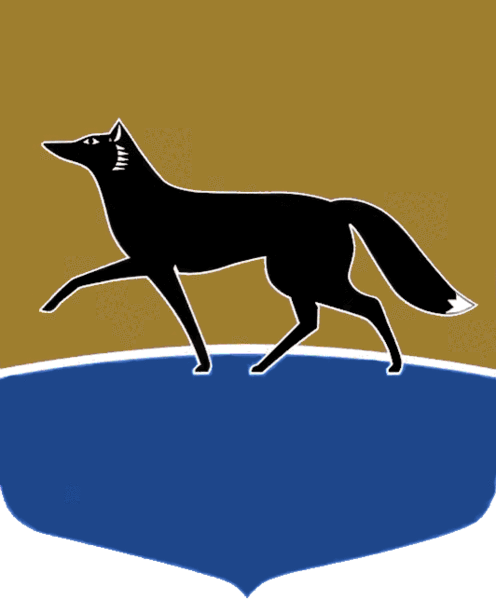 Принято на заседании Думы 29 ноября 2023 года№ 466-VII ДГО внесении изменения в решение Думы города от 29.10.2021 
№ 10-VII  ДГ «О постоянных комитетах Думы города»В соответствии с частями 2, 3 статьи 8 Регламента Думы города, утверждённого решением Думы города от 27.04.2006 № 10-IV  ДГ, 
Дума города РЕШИЛА:Внести в решение Думы города от 29.10.2021 № 10-VII ДГ 
«О постоянных комитетах Думы города» (в редакции от 25.10.2023 
№ 450-VII ДГ) изменение, дополнив часть 3 приложения к решению 
после слов «Феденков В.В. – депутат Думы города по избирательному округу № 3» словами «; Явишев А.А. – депутат Думы города по избирательному округу № 7».Председатель Думы города						 	М.Н. Слепов«29» ноября 2023 г.